§3917.  Antirabies clinicsThe following provisions apply to low-cost antirabies clinics.  [PL 1991, c. 779, §26 (NEW).]1.  Clinic establishment.  The department shall facilitate the establishment of low-cost antirabies clinics at locations and on dates as appropriate.  At least one low-cost antirabies clinic must be conducted annually in each county.  In facilitating the establishment of antirabies clinics, the department shall cooperate with local veterinarians and local organizations.  When other arrangements can not be made for a licensed veterinarian to vaccinate or to supervise vaccinations by an animal technician at a low-cost clinic, a veterinarian employed by the department shall administer the vaccinations.[PL 1993, c. 468, §10 (AMD).]2.  Veterinarians participating in low-cost antirabies clinics.  This subsection applies to a veterinarian licensed under Title 32, chapter 71‑A or an assistant under the direction of the veterinarian providing professional services within the scope of the veterinarian's license who participates in a low-cost antirabies clinic established under this section.  Adherence by the veterinarian or assistant to the standards of care within the profession creates a rebuttable presumption that the conduct of the veterinarian or assistant was not negligent.[PL 1991, c. 779, §26 (NEW).]SECTION HISTORYPL 1991, c. 779, §26 (NEW). PL 1993, c. 468, §10 (AMD). The State of Maine claims a copyright in its codified statutes. If you intend to republish this material, we require that you include the following disclaimer in your publication:All copyrights and other rights to statutory text are reserved by the State of Maine. The text included in this publication reflects changes made through the First Regular and First Special Session of the 131st Maine Legislature and is current through November 1, 2023
                    . The text is subject to change without notice. It is a version that has not been officially certified by the Secretary of State. Refer to the Maine Revised Statutes Annotated and supplements for certified text.
                The Office of the Revisor of Statutes also requests that you send us one copy of any statutory publication you may produce. Our goal is not to restrict publishing activity, but to keep track of who is publishing what, to identify any needless duplication and to preserve the State's copyright rights.PLEASE NOTE: The Revisor's Office cannot perform research for or provide legal advice or interpretation of Maine law to the public. If you need legal assistance, please contact a qualified attorney.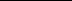 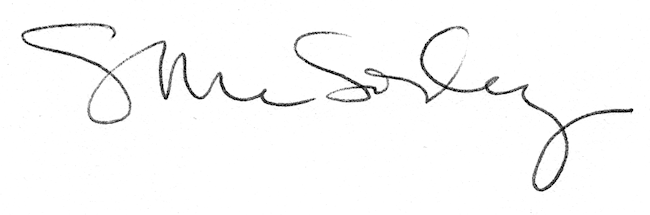 